Dossier d’informations et de conseilsCe dossier est disponible par téléchargement, sur le site internet de l’académie d’Aix-Marseille« Santé et Sécurité au Travail », rubrique « Registre Santé Sécurité au Travail » à l’adresse suivante :http://www.pedagogie.ac-aix-marseille.fr/jcms/c_63424/telechargementSommaire du dossier :page 1page 2Obligations réglementaires …………………………………..………….………..	page 3concernant le Registre Santé et Sécurité au Travailconcernant l’évaluation des risquesUn registre pour qui ? Pour quoi faire ?	…………………………………..… page 4Liste non exhaustive et non ordonnée des risques professionnels	….…	page 5Constitution du registre santé et sécurité au travail	……………..……..   page 6Couverture du registre	………………… …………………………….……….	page 7Fiche du registre recto verso ……………………………………………....	pages 8 et 9Conseils pour mettre en place et exploiter le registre …………………… page 10 - Mettre en place le registreLa personnalisation des documents1-2- La diffusion de l’information à la communauté éducative2 – Exploiter le registre ……………………………………………………….……	page 10 Si la fiche signale un événement accidentel ou un risqueSi la fiche signale une amélioration des conditions de travailc) Le traitement des fiches RSST dans DUERd) Prendre des photos numériques pour convaincree) Quelques cas particuliers de traitement d’une ficheSi la fiche relève d’un problème complexe ou long à résoudreSi plusieurs fiches évoquent le même problèmef) La consultation régulière du registre et le suivi des fichesg) Le traitement de la ficheh) La présentation du registreau conseil d’écoleà la CHS ou CA de l’établissementau CHSCT Départementalau CHSCT Académiquei) La consultation d’une fiche par un personnel ou un usagerj) La consultation du registre par les personnes autorisées3 - En conclusion	…………………………………………………………	page 13Documents annexes :Lettre d’information « écoles » sur la mise en place du registre …….………..……. page 14Lettre d’information « établissements » sur la mise en place du registre ….………..page 15 Affiche de présentation du registre et des fiches vierges disponibles………	page 16- Concernant le registre Santé et Sécurité au Travail :Art. 3-2 du décret n° 82-453 modifié par le décret n°2011-774 du 28 juin 2011 - art. 3 :« Un registre de santé et de sécurité au travail est ouvert dans chaque service et tenu par les agents mentionnés à l'article 4. Ce document contient les observations et suggestions des agents relatives à la prévention des risques professionnels et à l'amélioration des conditions de travail.Le registre de santé et de sécurité au travail est tenu à la disposition de l'ensemble des agents et, le cas échéant, des usagers. Il est également tenu à la disposition des inspecteurs santé et sécurité au travail et des comités d'hygiène, de sécurité et des conditions de travail. »Remarque : Indépendamment de cette obligation réglementaire, ce registre permet à chacun d'exercer pleinement sa citoyenneté, d’être acteur de la sécurité, et permet à tous de mieux communiquer sur les questions d'hygiène, sécurité et conditions de travail.- Concernant l’évaluation des risques :L’IEN de circonscription et le chef d’établissement sont chefs de service. Au sens du code du travail, ils sont donc les responsables exploitant les locaux, dans la limite de l’autorité et des moyens dont ils disposent. Ils appliqueront l’article suivant en collaboration avec leur hiérarchie et avec la collectivité territoriale de rattachement (propriétaire des locaux).Article L4121-1 du code du travail : «  L'employeur prend les mesures nécessaires pour assurer la sécurité et protéger la santé physique et mentale des travailleurs…L'employeur veille à l'adaptation de ces mesures pour tenir compte du changement des circonstances et tendre à l'amélioration des situations existantes. »L’IEN de circonscription ou le chef d’établissement met en œuvre les 9 principes généraux de prévention décrit ans l’article L4121-2 du code du travail.L’évaluation des risques professionnels doit être transcrite dans le document unique conformément au décret 2001-1016 du 5 novembre 2001.Les objectifs du registre Santé et Sécurité au Travail :► Permettre à tout personnel ou usager (personne travaillant dans l’école ou fréquentant habituellement ou occasionnellement l’école) de signaler une situation qu’il considère comme anormale ou susceptible de porter atteinte soit à l’intégrité physique et la santé des personnes, soit à la sécurité des biens.► Assurer la traçabilité de la prise en compte du problème. La fiche du registre peut être transmise aux personnes ou structures concernées qui disposent, soit des compétences en sécurité, hygiène et conditions de travail, soit des moyens matériels et financiers.► Conserver un historique des problèmes pour exploiter le registre dans le cadre de la démarche d’évaluation des risques et dans le programme annuel d’actions à entreprendre.► S’inscrire dans un dispositif départemental et académique en matière de sécurité, hygiène et conditions de travail.Ce qui sera noté sur les fiches de ce registre : Les événements accidentels :► Accidents corporels : lorsqu’il y a « blessure » entraînant des frais médicaux ou un arrêt de travail. Un accident corporel peut aussi être accompagné de dégâts matériels.► Accidents bénins : ils ont pour seule conséquence des petits soins sans frais médicaux significatifs.► « Presqu’accidents » : ils n’ont aucune conséquence pour la personne (ni blessure, ni soin) et aucun dégât matériel. Mais chaque presqu’accident (« J’ai eu peur ! Il a failli tomber ! Il s’en est fallu de peu ! Il l’a échappé belle ! ») aurait pu avoir des conséquences plus ou moins graves.En général, ce type d’événement est vite oublié, et c’est très dommage pour la prévention.► Accidents matériels : lorsqu’il y a seulement des dégâts matériels (petits ou grands) ; ils seront pris en compte car ils auraient pu souvent engendrer un accident corporel.► Atteinte à la santé : lorsque les conditions de travail peuvent influer sur la santé (bruit, aération - ventilation, postures, stress, …)Tous ces évènements accidentels seront notés dans le registre, soit par les personnes concernées, soit par toute personne ayant eu connaissance de ces évènements. Cela permet d’une part de garder la mémoire de l’évènement au cas où l’état de la personne viendrait à s’aggraver par la suite, et d’autre part de mettre en œuvre des mesures de prévention pour que ces évènements ne puissent plus des reproduire, avec éventuellement des conséquences plus graves.Les risques et l'amélioration des conditions de travail qui peuvent être notés dans le registre santé sécurité au travail sont répertoriés page suivante dans la liste non exhaustive et non ordonnée des risques professionnels auxquels les personnes pourraient être exposées :Les limites de ce qui peut être noté sur ce registre : Celles de la logique et de la raison !Le registre est un outil qui participe à la démarche d’évaluation des risques et qui alimente la réflexion et les travaux du comité d’hygiène, de sécurité et des conditions de travail départemental ou académique.Ce n’est pas un document pour réaliser le signalement de la « défaillance » (avérée ou suspectée) d’une personne.La constitution du registre se fait en 2 étapes :1ière étape : tenir, à la disposition de l’ensemble des agents et des usagers, le registre constitué de fiches d’observation (voir pages 8 et 9).La mise en place du registre dans l’école/établissement sera faite après avoir personnalisé les documents repérés page 10.Le registre est constitué d’un classeur avec :► la fiche « Couverture du registre » page 7, collée sur le devant du classeur,► quatre intercalaires :les « Fiches en cours de traitement »,les « Fiches dont le traitement est terminé »,les « Fiches vierges disponibles »,ce dossier, placé en fin de classeur. Ce dossier sera ainsi toujours disponible pour être photocopié et proposé à la consultation, en réponse aux demandes des personnes appartenant à la communauté éducative.2ième étape :Les éléments des fiches d’observation sont à reporter dans le tableau excel du document unique d’évaluation des risques dans l’application DUERFiche « Couverture du registre »NOM du directeur d’école ou du chef d’établissement : ……………………………………………………………………………………………………………..NOM de l’assistant de prévention :…………………………………………………………………………….…………..………………………….…..Nom et localisation de la personne qui conserve le registre et assure le suivi des fiches :……………………………………..……………………………………………………………………….Les fiches du RSST sont à la disposition des personnels et du public, dans plusieurs présentoirs, dont un sera situé dans le hall d’entrée de l’école ou de l’établissement.Une synthèse du registre est présentée annuellement par le directeur d’école en conseil d’école, puis transmise à l’assistant de prévention de circonscription. Dans le 2nd degré elle est présentée à la CHS de l’établissement ou en conseil d’administration par l’assistant de prévention.                Date                                                                Signature : 1er degré : Fiche à remettre au directeur d’école puis transmission à l’APC et à l’IEN. 2nd degré : Fiche à remettre à l’adjoint - gestionnaire et/ou l’APAcadémie d’Aix-Marseille – DASH-CT - septembre 2019Académie d’Aix-Marseille – DASH-CT - septembre 2019Mettre en place le registre :Dans chaque école/établissement, il doit y avoir un seul registre Santé et Sécurité au Travail. Des fiches vierges du registre seront disponible et bien visible dans le hall d’entrée principal. Il est vivement conseillé de mettre en place dans d’autres lieux (zones de passage ou de travail des personnels et usagers).L’ensemble des actions concernant la mise en place du registre est coordonné par l’APC ou l’AP qui sont en lien privilégié avec le conseiller de prévention départemental.La stratégie de communication la mieux adaptée est adoptée pour informer les personnels et usagers de l’école/établissement, au sujet de la mise en place de ce registre.1-1-	La personnalisation des documents :Les documents suivants seront personnalisés :► La couverture du registre page 7 ► La fiche du RSST pages 8 et 9 en recto-verso► La lettre et l’affiche pages 14 ou 15, et 161-2-	 La diffusion de l’information à la communauté éducative :► L’affiche et des fiches vierges, seront mis en place dans le hall d’entrée (et autres lieux choisis).► La lettre page 14 (1ier D) ou 15 (2nd D) sera transmise aux destinataires, avec les deux documents à joindre.► Tous ces éléments de communication devront être renouvelés à chaque rentrée scolaire.Exploiter le registre :Le registre est conservé généralement dans le bureau du directeur d’école pour le 1er degré et à l’accueil, de préférence, dans le 2nd degré.La fiche remise est numérotée dans l’ordre croissant de son entrée dans le registre. Le « réceptionneur » prend connaissance de la fiche pour déterminer son caractère d’urgence ou de gravité, afin de commencer son traitement le jour même si nécessaire.Si la fiche signale un événement accidentel ou un risque, il faut« PRENDRE DES MESURES CONSERVATOIRES ».Que le problème puisse être résolu sur place ou non, le directeur ou le chef d’établissement doit d’abord rapidement mettre en œuvre des « mesures conservatoires » pour supprimer le risque, ou diminuer le niveau de risque, dans la limite des moyens dont il dispose (autorité, pouvoir de décision, organisation interne et procédures …).Il peut associer à sa réflexion toute personne (interne ou externe à l’école/établissement), ainsi que l’APC ou l’AP, le conseiller de prévention départemental ou la DASH-CT au rectorat.Ces MESURES CONSERVATOIRES ont toujours 3 objectifs, par ordre prioritaire :1er - Supprimer le danger ou le risque. Et si c’est impossible, diminuer le niveau de danger ou de risque.2ème - Empêcher (physiquement) l’exposition des personnes au danger ou au risque. Et si c’est impossible, limiter le nombre de personnes qui pourraient être exposées au danger ou au risque.3ème - Informer les personnes pour les alerter et leur faire prendre conscience du danger ou du risque.Si la fiche signale une amélioration des conditions de travail, le degré d’urgence ou de gravité potentielle est moindre mais devra être traité dans des délais raisonnables.Le TRAITEMENT des FICHES RSST dans DUER :Les fiches doivent être ajoutées dans l’onglet 4 du DUER « registres et documents obligatoires » pour garder une traçabilité du problème.En présence de plusieurs documents, il faut les copier sur un seul document et zipper le tout (clic droit, envoyer vers, dossier compressé).Prendre des PHOTOS NUMERIQUES pour convaincre :Très souvent, la résolution d’un problème passe d’abord par le fait de « convaincre et de motiver » les personnes concernées dans l’école/l’établissement et/ou dans les services de la collectivité de rattachement.La photo numérique (un plan général pour situer le contexte, un plan rapproché et un gros plan si nécessaire) est une solution pratique et adaptée. Ces photos peuvent être envoyées par courrier électronique, imprimées et complétées par quelques explications ou le dessin d’une ébauche de solution.Pour des personnes à convaincre et qui ne sont pas sur le terrain, les photos sont bien plus convaincantes que toutes les lettres ou coups de téléphone de rappel.Quelques CAS PARTICULIERS de traitement d’une fiche :► Si la fiche relève d’un problème complexe ou long à résoudre, demandant une réflexion ou une étude, le directeur d’école/le chef d’établissement recueille et rassemble les éléments qui vont participer à la résolution du problème pour les joindre à la fiche.► Si plusieurs fiches évoquent le même problème, elles seront quand même prises en compte dans le registre :la première fiche, qui évoque le problème, est utilisée comme la fiche de « référence » ; elle reçoit le suivi normal des actions mises en œuvre et sera classée dans le registre avec son numéro d’entrée ;les autres fiches, évoquant le même problème, entrent dans le registre avec la numérotation habituelle ; par contre il est ajouté par le directeur d’école/chef d’établissement, sur les deux côtés de ces fiches, la mention suivante inscrite en diagonale de la fiche : « Problème déjà pris en compte par la fiche en cours de traitement n°… ».La CONSULTATION REGULIERE du registre et le SUIVI des fiches :► Le directeur d’école/ chef d’établissement / AP ou APC consulte le registre régulièrement. ► Il s’assure que les « Suites données » à la fiche se font dans les délais et selon les modalités prévues.► Si les « Suites données » ne sont pas conforme aux prévisions, il relance la personne ou la structure concernée ; si nécessaire et selon le degré d’urgence, l’AP ou APC en informe le conseiller de prévention départemental ou la DASH-CT.Le TRAITEMENT de la FICHE est considéré comme TERMINE lorsque le problème est résolu ou amélioré de manière significative.La fiche est alors signée par le directeur d’école et placée sous l’intercalaire du registre intitulé « Fiches dont le traitement est terminé ».Si une fiche ne peut pas donner lieu à un traitement satisfaisant, après plusieurs mois de tentative de résolution de problème, elle doit être transmise au conseiller de prévention départemental.La PRESENTATION du REGISTRE : aux réunions du CONSEIL D’ECOLE / à la CHS ou au CA de l’établissementLe directeur d’école/ chef d’établissement présente les fiches, traitées ou en cours, du registre aux membres du conseil.au COMITE d’Hygiène de Sécurité et des Conditions de Travail Départemental et au COMITE d’Hygiène de Sécurité et des Conditions de Travail Académique pour information.La CONSULTATION d’une FICHE par un personnel ou un usager :Tout personnel ou usager peut demander à être informé des « Suites données » à une fiche du registre, dans une volonté de transparence sur le traitement des questions de sécurité, hygiène et conditions de travail.  La fiche est consultée sur place et aucune modification de la fiche n’est admise à cette occasion.j) La CONSULTATION du REGISTRE par les personnes autorisées :La totalité du registre peut être consulté sur place par l’IEN, les membres du Conseil d’Ecole dans le 1ier degré ; par les membres de la CHS, du CA, les délégués des parents ou des élèves et toute personne autorisée par le chef d’établissement dans le 2nd degré.A l’occasion de leur passage dans l’école/établissement, le conseiller de prévention départemental, les membres du Comité d’Hygiène, de Sécurité et des Conditions de Travail Départemental, l’inspecteur Santé et Sécurité au Travail peuvent également consulter le registre.3- En conclusion :Si la communication est bien faite, une première « vague » de fiches arrive juste après sa mise en place ou son rappel d’existence ; c'est qu'il y en avait besoin, ou bien que les personnes apprécient qu’on leur permette de s’exprimer ; ou bien elles veulent « tester » l’efficacité du registre. S'il y a très peu de fiches ou si la « source » est assez vite tarie, il peut y avoir plusieurs raisons :► soit les personnes ont constaté que leurs observations sont restées sans suite, et elles risquent de ne plus collaborer ; il s’agirait alors d’un dysfonctionnement de tout ou partie des procédures proposées dans ce dossier ;► soit le registre est tombé progressivement dans « l’oubli » et il sera nécessaire de rappeler son existence et de relancer son intérêt, à intervalles réguliers ;► soit il n’y a plus d'informations à faire remonter, et c'est tant mieux ! Mais il est rare que, dans une école, il n’y ait plus aucun événement accidentel, plus aucun danger, plus aucun risque, plus rien à améliorer dans les conditions de travail …Il faut du temps pour que ce registre prenne toute sa place et pour qu'il soit considéré comme un outil privilégié de communication en matière d'hygiène et de sécurité. Au début de chaque année scolaire, à la réunion de rentrée des personnels et des parents d’élèves, des délégués, il faudra rappeler régulièrement son rôle et les objectifs visés.Le fait de formaliser les « fiches RSST » permet de les prendre en compte de manière plus suivie et de constituer un historique des problèmes et observations relevés. Ainsi l’ensemble de la communauté éducative apporte son aide et sa collaboration dans le traitement des questions de sécurité, d’hygiène et de conditions de travail.Ecole Logo et Coordonnées de la circonscriptionDate : …………………L’Inspecteur de l’Education Nationalepour la circonscription de ……………………………….àMmes et M. les personnels travaillant dans l’école…. (nom complet de l’école)…….. ( ville) …Mmes et M. les membres du Conseil d’EcoleCopie pour information : Mme ou M. le MaireObjet : Mise en place du Registre Santé et Sécurité au Travail (RSST)Dans le respect du décret 82-453 modifié par le décret 2011-774, je vous informe de l’existence du Registre Santé et Sécurité au Travail.Des fiches du RSST vierges constituant ce registre sont à votre disposition aux endroits suivants : ► …………………………….……….…………….……………….……………….………………………. Toute personne (personnels, élèves, parents, …) fréquentant habituellement ou occasionnellement l’école est invitée à noter, sur ces fiches, les observations ou anomalies qu’elle pourrait rencontrer dans l’école en matière de sécurité, hygiène et conditions de travail. Après avoir complété une fiche, vous la remettrez pour traitement au directeur d’école.Puis la fiche sera traitée par les personnes ou structures concernées.Le RSST est conservé par le directeur d’école ; il assure le suivi des fiches du registre et est aidé dans cette mission par :Mme ou M ………………………………………………………………………………………………….. que j’ai désigné pour assurer la mission d’assistant de prévention de circonscription.Vous trouverez en pièces jointes deux documents recto verso concernant la mise en place de ce registre. Si vous souhaitez davantage d’informations à ce sujet, vous pouvez consulter un dossier d’information plus complet et intitulé « Mise en place et Exploitation du Registre Santé et Sécurité au Travail », auprès du directeur d’école.Même si la mise en place de ce registre ne suffira pas à résoudre tous les problèmes, nous entrons ainsi tous ensemble dans une démarche de participation, de concertation et d’amélioration en matière de sécurité, d’hygiène et de conditions de travail.Prénom et NOM de l’IEN de circonscriptionSignatureDeux pièces jointes, en recto verso : Recto-Verso 1 : « Les obligations réglementaires concernant ce registre » (page 3) et « Un registre pour qui ? Pour quoi faire ? » (Page 4) Recto-Verso 2 : « Une fiche d’observation » vierge (pages 8 et 9)Etablissement Logo et Coordonnées  Date : ……………Le chef d’établissement à Mmes et M. les membres du personnel Mmes et M. les délégués des élèves Mmes et M. les délégués des parents d’élèves Copie pour information : Mmes et M. les représentants des collectivités territoriales Objet : Mise en place du Registre Santé et Sécurité au Travail (RSST)Dans le respect du décret 82-453 modifié par le décret 2011-774, je vous informe de l’existence du Registre Santé et Sécurité au Travail.Des fiches du RSST vierges constituant ce registre sont à votre disposition aux endroits suivants : ► …………………………….……….……………. ► ……………….……………….………………………. ► …………………………….……….……………. ► ……………….……………….………………………. Toute personne (personnels, élèves, parents, …) fréquentant habituellement ou occasionnellement l’établissement est invitée à noter, sur ces fiches, les observations ou anomalies qu’elle pourrait rencontrer dans l’établissement en matière de sécurité, hygiène et conditions de travail. Après avoir complété une fiche, vous la remettrez pour traitement à l’assistant de prévention et/ou à la personne en charge de la garde du registre : Mme ou M ……………………..…..……............................  et ........................................………………….. Puis la fiche sera traitée par les personnes ou structures concernées. Vous trouverez en pièces jointes deux documents recto verso concernant la mise en place de ce registre. Si vous souhaitez davantage d’informations à ce sujet, vous pouvez consulter un dossier d’information plus complet et intitulé « Mise en place et Exploitation du Registre Santé et Sécurité au Travail », auprès de l’assistant de prévention.Même si la mise en place de ce registre ne suffira pas à résoudre tous les problèmes, nous entrons ainsi tous ensemble dans une démarche de participation, de concertation et d’amélioration en matière de sécurité, d’hygiène et de conditions de travail. Prénom et NOM du chef d’établissement Signature Deux pièces jointes, en recto verso : Recto-Verso 1 : « Les obligations réglementaires concernant ce registre » (page 3) et « Un registre pour qui ? Pour quoi faire ? » (Page 4) Recto-Verso 2 : « Une fiche du RSST » vierge (pages 8 et 9)Affiche destinée à informer les personnels et usagers de l’école/EtablissementCette affiche sera également affichée sur le panneau extérieur, pour information des parents et en tout lieu choisi pour l’information des personnels.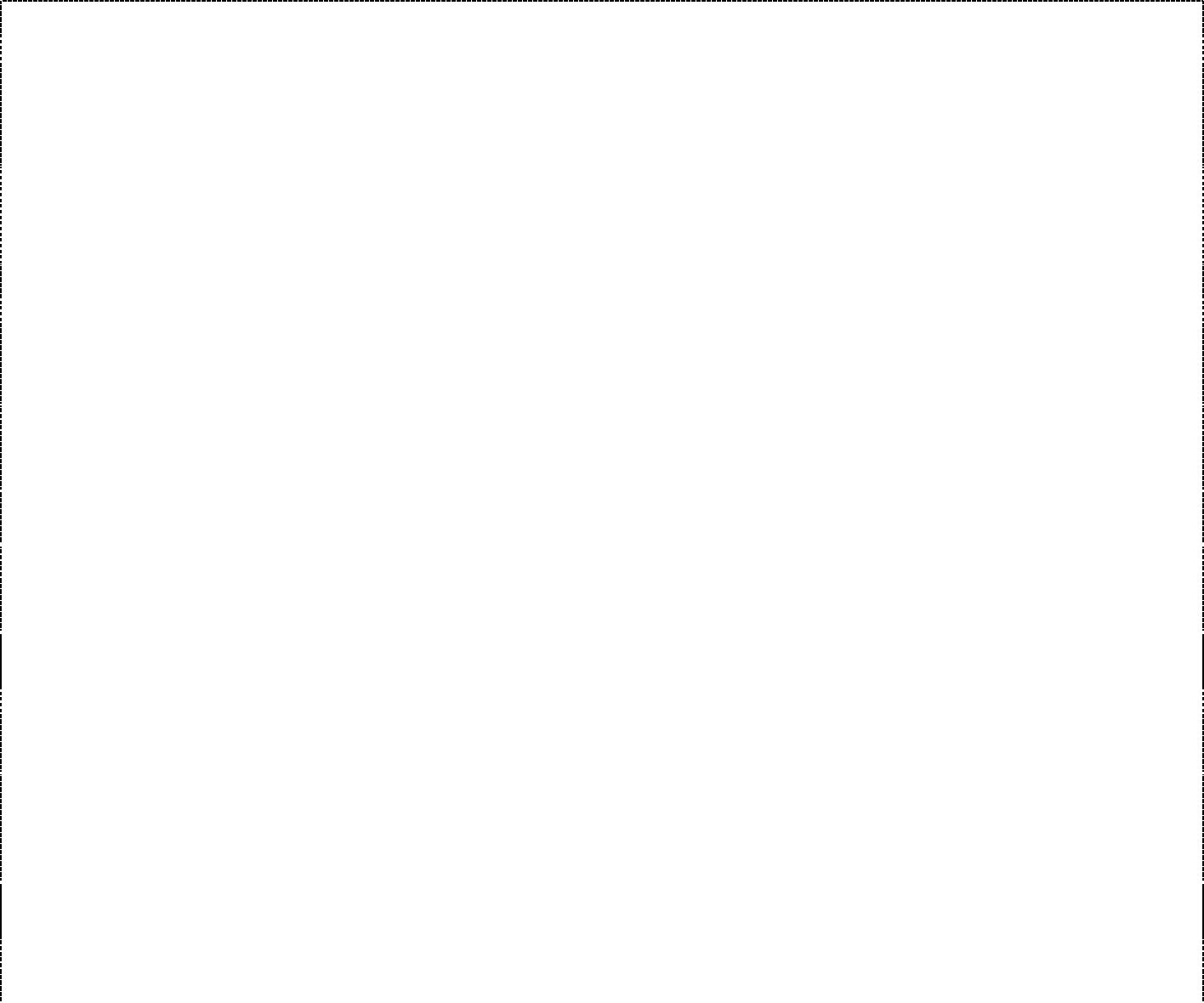 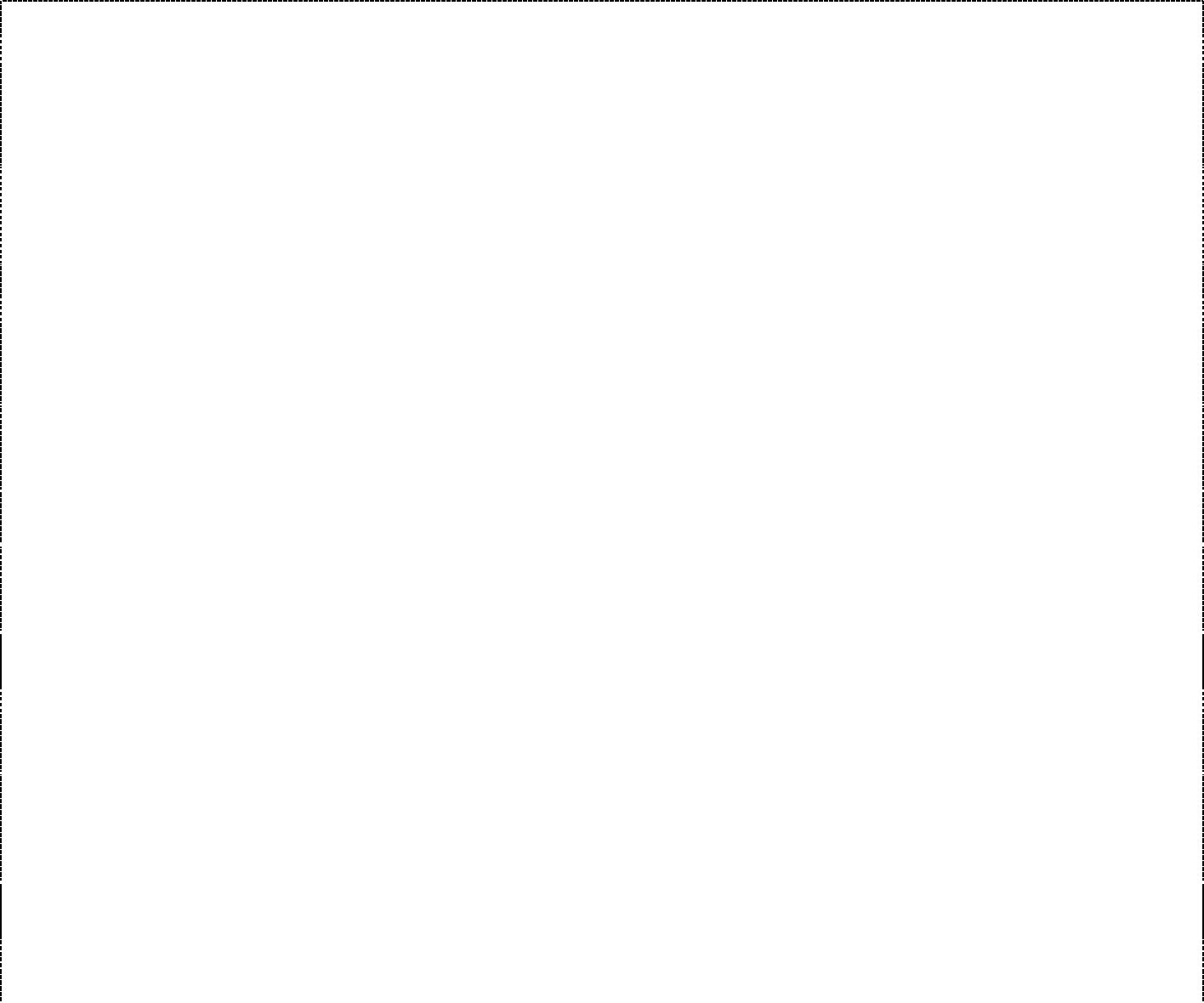 Le RegistreSanté et Sécurité au Travailest à la disposition de toutes les personnes fréquentant habituellement ou occasionnellement les locaux de cet établissement.Vous pouvez y noter vos observations ou des anomalies concernant :► les événements accidentels► les risques► l'amélioration des conditions de travailDes "Fiches du Registre Santé et Sécurité au Travail" vierges sont à votre disposition :Localisation : …………………………………………………………………………………………………..Après avoir complété une fiche, vous la remettrez à :Mme ou M …………………………..…………………………………………………………………………Localisation : …………………………………………………………………………………………………..Les « Suites données » à votre fiche du RSST seront ensuite notées au verso de la fiche par les personnes ou structures concernées.Risque lié à ….Description sommaire du risque :AddictionsRisque qui correspond au désir puissant et permanent de continuer la consommation d’un produit malgré les complications engendrées (santé, famille, relations sociales, travail…)Aération ventilationDéfaut d'aération ou de ventilation Agents biologiquesExposition à des agents biologiques (contamination, infection ou allergie à ces produits) par inhalation, ingestion ou contact Agents chimiquesProduits dangereux : produits chimiques neufs ou déchets issus de ces produits, produit cancérogène, mutagène et reprotoxique (CMR )AmianteRisque lié à l’inhalation des fibres d’amianteAgression et violenceAgressions physiques ou verbales et expression de la violence Ambiance thermiqueExposition à des températures très basses ou très élevées Aménagements des locaux de travailDéfaut d'aménagement d'un poste de travail ou non-respect d'une démarche ergonomique Appareils sous pressionExploitation d'appareils à pression BruitExposition au bruit ChocChoc avec élément matérielChute de plain-piedContact brutal d’une personne avec le sol ou un objet au cours de la chute. Chute de hauteurContact brutal d’une personne avec le sol ou un objet au cours de la chute.Circulation interne et déplacementsHeurt d’une personne avec un véhicule (chariot, vélo, moto, voiture, camion) ou collision de véhicules, ou contre un obstacle dans l’établissementCirculations routière et piétonneCirculation routière des véhicules, à l'intérieur ou à l'extérieur de l'établissement, et circulation piétonne EclairageDéfaut d'éclairage ou éclairage inadapté ElectricitéRisque par contact avec une partie métallique sous tension ou un conducteur électrique. Equipements de travailEquipements de travail, machines, systèmes, appareils, outillage HygièneNon-respect des règles d'hygiène élémentaires et aux règles d'hygiène alimentaire Incendie et explosionIncendie ou explosion Intervention d’entreprises extérieuresCo activité avec des entreprises extérieures dans l'établissement MaintenanceMaintenance des bâtiments, des installations et des équipements de travail Manutention manuelleManutention manuelle : effort physique, gestes répétitifs, mauvaises postures, écrasement, troubles musculo-squelettiques (TMS)Manutention mécaniqueManutention mécanisée utilisant des appareils ou matériels de levage fixes ou mobiles Organisation du poste de travail/ activités physiquesDéfaut d'organisation et mauvaises conditions de travail Organisation des secoursDéfaut d'organisation des secours Perturbateurs endocriniensExposition à certaines matières premières (plastifiants, solvants.. ;), utilisation de produits (peintures, colles, vernis…)de déchets ou sous-produit (dioxine…)Qualité de l’airAssainissement insuffisant, ventilation insuffisante, travail dans un espace confinéRayonnementsExposition aux rayonnements (lasers, ultraviolets, ionisants, non ionisants,...) Risques majeursAccidents majeurs : catastrophes naturelles ou technologiques Risque routierTrajets, missionsRPSCharge mentale, organisation du travailTravailleurs isolés ou, occasionnelsAccueil des travailleurs occasionnels : stagiaire, vacataire, contractuel,… Utilisation des écransTravail sur ordinateur et autres écrans VibrationsExposition aux vibrations de certaines installations ou machines-outils.Nom de l’école / établissement / service :Fiche du Registre Santé et Sécurité au Travail n°………EcoleEPLEService académiqueDivision ou serviceArticle 3-2 du décret n° 82-453 du 28 mai 1982 modifié par le décret n° 2011-774 du 28 juin 2011RNE (obligatoire) :Fiche du Registre Santé et Sécurité au Travail n°………EcoleEPLEService académiqueDivision ou serviceArticle 3-2 du décret n° 82-453 du 28 mai 1982 modifié par le décret n° 2011-774 du 28 juin 2011Circonscription (obligatoire 1er D) :Fiche du Registre Santé et Sécurité au Travail n°………EcoleEPLEService académiqueDivision ou serviceArticle 3-2 du décret n° 82-453 du 28 mai 1982 modifié par le décret n° 2011-774 du 28 juin 2011Ville :Fiche du Registre Santé et Sécurité au Travail n°………EcoleEPLEService académiqueDivision ou serviceArticle 3-2 du décret n° 82-453 du 28 mai 1982 modifié par le décret n° 2011-774 du 28 juin 2011Tél :Fiche du Registre Santé et Sécurité au Travail n°………EcoleEPLEService académiqueDivision ou serviceArticle 3-2 du décret n° 82-453 du 28 mai 1982 modifié par le décret n° 2011-774 du 28 juin 2011Nom et prénom du personnel ou de l’usager :Nom et prénom du personnel ou de l’usager :Date et lieu :Date et lieu :Poste de travail ou activité :Poste de travail ou activité :Mesures conservatoires données suite à l’observation ou l’anomalie relevée selon le degré d’urgence ou de gravité :Fiche réceptionnée le :                 Par :Copie de la fiche transmise (si nécessaire) au propriétaire des locaux le :Suites données pour résoudre le problèmeRésumé de l’évolution de la mise en œuvre des mesures de prévention choisies pour résoudre le problème (dates, contacts téléphoniques, courriers envoyés et reçus, autres avancées…). Joindre toutes pièces utiles dans le Registre Santé Sécurité au Travail.Suites données pour résoudre le problèmeRésumé de l’évolution de la mise en œuvre des mesures de prévention choisies pour résoudre le problème (dates, contacts téléphoniques, courriers envoyés et reçus, autres avancées…). Joindre toutes pièces utiles dans le Registre Santé Sécurité au Travail.Suites données pour résoudre le problèmeRésumé de l’évolution de la mise en œuvre des mesures de prévention choisies pour résoudre le problème (dates, contacts téléphoniques, courriers envoyés et reçus, autres avancées…). Joindre toutes pièces utiles dans le Registre Santé Sécurité au Travail.DateSuites donnéesParNom et fonction